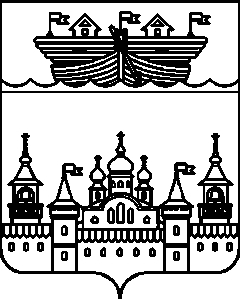 СЕЛЬСКИЙ СОВЕТГЛУХОВСКОГО СЕЛЬСОВЕТАВОСКРЕСЕНСКОГО МУНИЦИПАЛЬНОГО РАЙОНАНИЖЕГОРОДСКОЙ ОБЛАСТИРЕШЕНИЕ25 январь 2019 года									№ 4О проведении публичных слушаний по проекту решения сельского Совета Глуховского сельсовета «Об утверждении отчета об исполнении бюджета Глуховского сельсовета за 2018 год»	В соответствии со статьей 28 Федерального закона РФ от 06 октября 2003 года № 131 – ФЗ «Об общих принципах организации местного самоуправления в Российской Федерации», статьей 15 Устава Глуховского сельсовета, Положением о порядке организации и проведению публичных слушаний в администрации Глуховского сельсовета, утвержденным решением сельского Совета Глуховского сельсовета от 05 февраля 2014 года № 3, сельский Совет решил:	1. Провести публичные слушания в сельском Совете по проекту решения «Об утверждении отчета об исполнении бюджета Глуховского сельсовета за 2018 год» 08 февраля 2019 года, начало 16-00, место проведения: с. Глухово, ул. Школьная, д. 3-Глуховский СДК.	2. Обнародовать прилагаемый проект решения сельского Совета Глуховского сельсовета «Об утверждении отчета об исполнении бюджета Глуховского сельсовета за 2018 год» путем вывешивания на информационном стенде в здании администрации Глуховского сельсовета, во всех населенных пунктах для массового обсуждения населением Глуховского сельсовета 25 января 2019 года.	3. Предварительно высказать свои замечания и предложения по проекту решения «Об утверждении отчета об исполнении бюджета Глуховского сельсовета за 2018 год», а так же более подробно ознакомиться и получить комментарии специалистов можно в бухгалтерии администрации Глуховского сельсовета в рабочие дни (понедельник – пятница) с 9-00 до 12-00 и с 13-00 до 16-00 по адресу: с. Глухово, улица Школьная, дом 1 кабинет бухгалтерии администрации Глуховского сельсовета.	4. Назначить ответственными за подготовку и проведение публичных слушаний Дубову И.Ю. – главу администрации Глуховского сельсовета, Маслову И.В. – главного бухгалтера, специалиста первой категории администрации Глуховского сельсовета.	5. Настоящее решение вступает в силу со дня его обнародования.Глава местного самоуправления					О.Ю.ЛеонтьеваПриложение к решению сельского СоветаГлуховского сельсовета от ___ января 2019 года № __проект решенияСЕЛЬСКИЙ СОВЕТ ГЛУХОВСКОГО СЕЛЬСОВЕТАВОСКРЕСЕНСКОГО МУНИЦИПАЛЬНОГО РАЙОНАНИЖЕГОРОДСКОЙ ОБЛАСТИРЕШЕНИЕ2019 года									№ Об утверждении отчета об исполнении бюджета Глуховского сельсовета за 2018 год	Рассмотрев представленный администрацией Глуховского сельсовета отчет об исполнении бюджета за 2018 год, сельский Совет отмечает, что в 2018 году доходная часть консолидированного бюджета сельсовета составила 10255837 рублей.	В 2018 году план по доходам бюджета администрации Глуховского сельсовета составил 9830433 руб.	Всего поступило в 2018 году налоговых и неналоговых доходов в сумме 10255837  руб.  	Основные источники поступления налоговых доходов консолидированного бюджета:Налог на доходы физических лиц –264896 руб.Налог на имущество – 375639 руб.Земельный налог – 824382 руб.Арендная плата за земельные участки – -- руб.От продажи земельных участков – ----- руб.Гос. пошлина – 1450 руб.Единый с/х налог – 1315 руб.Дотации бюджетам поселений на выравнивание бюджетной обеспеченности – 5178800 руб.Субвенции бюджетам поселений на осуществление первичного воинского учета- 108700руб.Платные услуги – 26000 руб.Межбюджетные трансферты – 74972руб.Прочие межбюджетные трансферты – 1644161руб.Прочие безвозмездные поступления в бюджеты поселений – 135000 руб.Доходы от уплаты акцизов – 1617522 руб.Денежные взыскания ( штрафы) за нарушения законадательства РФ о контрактной системе в сфере закупок – 3000 руб.	Расходная часть бюджета администрации Глуховского сельсоветаВ2018 году расходы по администрации составили – 9972727 руб.	Основными приоритетами расходования бюджетных средств являются следующие статьи расходов:Заработная плата с начислениями – 4900682 руб.Оплата коммунальных услуг –1512465 руб.Благоустройство сельсовета – 703464 руб.В том числе: уличное освещение –432843 руб.Ремонт уличного освещения – 20000 руб.Услуги связи – 45734 руб.Содержание транспорта – 225431 руб.Ремонт колодца и памятников - 15291 руб.Спиливание деревьев – 9900 руб.Оформление и постановка на кадастровый учет дорог и земельных участков под них – 380073 руб.Зимнее содержание дорог – 568359 руб.Ремонт дорог – 1228617 руб.Ремонт уличного освещения – 76000 руб.Содержание мест захоронения –---- руб.Материальная помощь по распоряжению администрации Воскресенского района – 56200 руб.Налоги -  2187 руб.Приобретение материалов - 215 903 руб.Приобретение основных средств – 196225 руб. За счет бюджета сельсовета(платные услуги) – 26000 руб.Прочие услуги – 46303 руб.	Рассмотрев представленный отчет, сельский Совет решил:	1.Утвердить отчет об исполнении бюджета Глуховского сельсовета за 2018год по доходам в сумме 10255837 рублей и по расходам в сумме 9972727 рублей.	2. Обнародовать данное решение путем вывешивания на информационном стенде в  здании администрации сельсовета.	3.Контроль за исполнением настоящего решения  оставляю за собой. 	4. Настоящее решение вступает в силу со дня его обнародования.Глава местного самоуправления					О.Ю.Леонтьева